W poszukiwaniu najcieplejszego miejsca w Polsce – wakacyjny konkurs TECH SterownikiChciałbyś wygrać stację pogody METEO SP68? W najnowszym, wakacyjnym konkursie TECH Sterowniki: „Najcieplejsze miejsce w Polsce” to możliwe! Zrób zdjęcie swojego termometru wskazującego, jaka temperatura panuje u Ciebie i podziel się swoimi sposobami na ochłodę. Zgłoszenia możesz wysyłać do 29 sierpnia do godziny 23.59.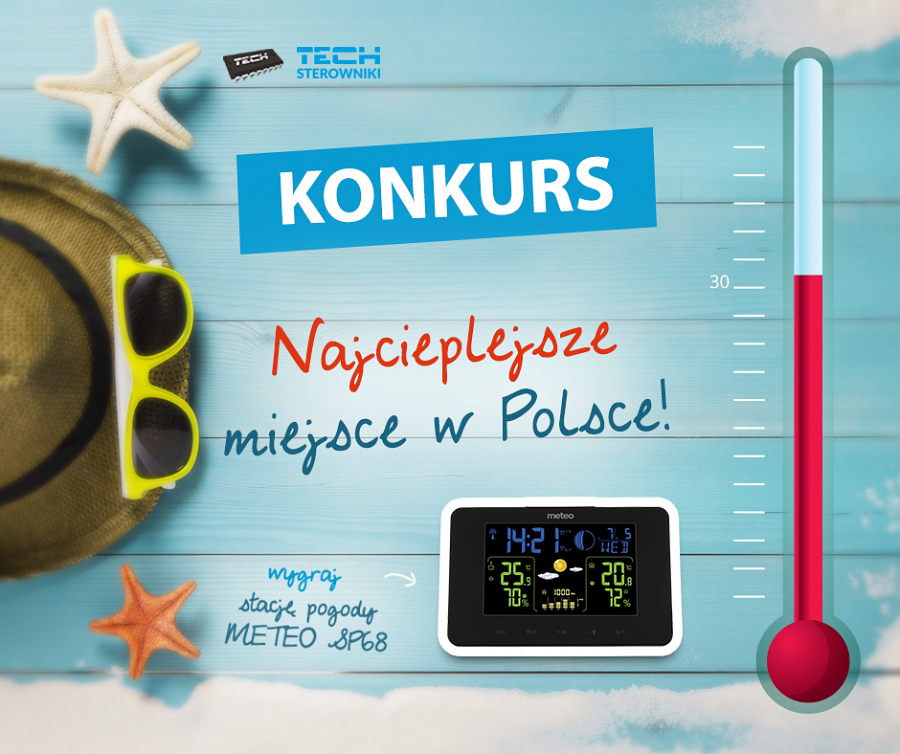 Zadanie konkursoweJeśli chcesz powalczyć o nagrodę w konkursie, wykonaj następujące kroki:1. Zrób kreatywne zdjęcie pokazujące zdjęcie termometru wskazującego wysoką temperaturę.2. Wstaw je w komentarzu pod postem konkursowym: https://www.facebook.com/TECHsterowniki/videos/1902398446491794/.3. Napisz, jak radzisz sobie z tropikalnymi upałami.Na przesłanie materiału masz czas do 29 sierpnia do godziny 23.59. Wyniki konkursu zostaną ogłoszone na tablicy na Facebooku w terminie do 14 dni od zakończenia zabawy. Każdy uczestnik może przesłać tylko jedną pracę, dlatego postaraj się, by Twoje zgłoszenie było wyraziste.Postaw na kreatywnośćNieważne czy właśnie wypoczywasz na wakacjach, jesteś w pracy, na spotkaniu ze znajomymi czy na siłowni. Pokaż, jak wysoko powędrował u Ciebie słupek rtęci i doradź innym, w jaki sposób skutecznie się schłodzić. Celem poszukiwań jest najcieplejsze miejsce w Polsce, a Twoim zadaniem jest udowodnić, że właśnie u Ciebie lato jest najgorętsze! Pamiętaj o tym, że Komisja nagrodzi najciekawszą pracę, biorąc pod uwagę jakość wykonania, oryginalność zdjęć oraz pomysłowość sposobów na ochłodę.Nagroda w konkursieNa zwycięzcę konkursu czeka nagroda w postaci stacji METEO SP68 o wartości 170 złotych! Dzięki niej będziesz mógł na bieżąco sprawdzać aktualną temperaturę wewnątrz i na zewnątrz pomieszczenia, a także jej prognozy na najbliższy czas. Gadżet, choć niewielki wyróżnia się na tle innych produktów tego typu swoją funkcjonalnością. Stacja została wyposażona w zegar sterowany radiowo, prognozę pogody, pomiar temperatury oraz wilgotności w pomieszczeniu i na zewnątrz, a także pomiar ciśnienia atmosferycznego. Na wyświetlaczu znajdują się także informacje o aktualnej fazie księżyca oraz wykres słupkowy zmian ciśnienia z ostatnich 12 godzin. Produkt wyróżnia się kolorowym wyświetlaczem, a prognoza pogody jest wyświetlana w postaci 6 dużych, animowanych symboli graficznych.Jesteś nad morzem, w górach lub nad jeziorem i doskwierają Ci afrykańskie upały? Pokaż jaką temperaturę odnotowano w miejscu, w którym aktualnie przebywasz i podziel się swoimi sposobami na ochłodę! Podejmij wyzwanie i wygraj stację pogodową!Jeśli potrzebujesz dodatkowych, szczegółowych informacji na temat przebiegu konkursu, to znajdziesz je w Regulaminie.